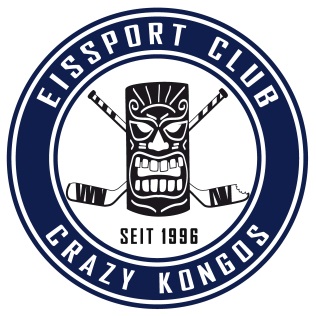 Einladung zur Jahreshauptversammlung 2017/2018Manching, 05.07.2017Unsere Jahreshauptversammlung für 2017/2018 findet am
Samstag, den 12.08.2017 um 18:30 Uhr im  ‚“Schutter 8“, in der Schutter Straße 8, 85049 Ingolstadt, statt.Für die Versammlung ist folgende Tagesordnung vorgesehen:TOP 1		Begrüßung durch die VorstandschaftTOP 2		Bericht über die abgelaufene SaisonTOP 3		KassenberichtTOP 4		Bericht der KassenrevisionTOP 5		Entlastung der VorstandschaftTOP 6		Neuwahl der VorstandschaftTOP 7		Wahl der 2 KassenrevisorenTOP 8 	Anträge - DiskussionUm zahlreiches Erscheinen wird gebeten.Die Vorstandschaft